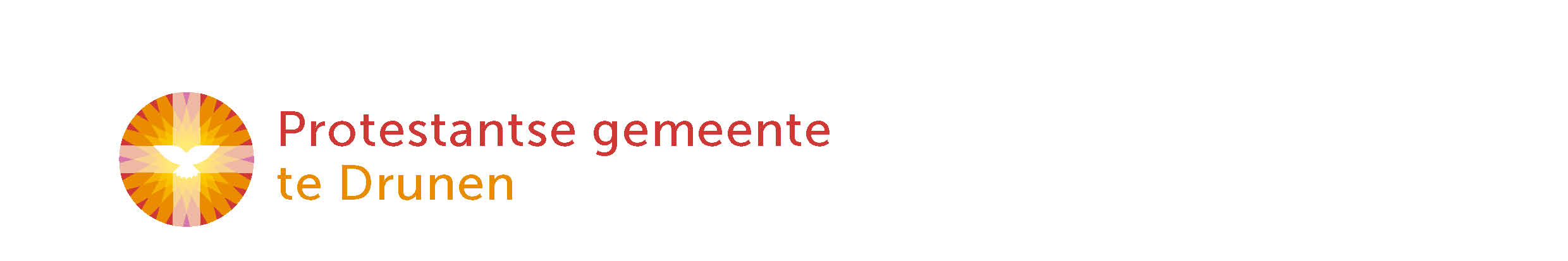 Liturgie zondag 11 april 2021INTREDEWoord van welkomMoment van stilteGroet en bemoediging, kyriegebedGlorialied:	Lied 634  (door het Vocaal Theologen Ensemble o.l.v. Hanna Rijken)www.youtube.com/watch?v=Zych6m66q98&list=PLYiTgUuY1dXStBW49c6SdHaQi5qDH7z-j&index=11U zij de glorie, opgestane Heer,U zij de victorie, U zij alle eer!Alle mens'lijk lijden hebt Gij ondergaanom ons te bevrijden tot een nieuw bestaan:U zij de glorie, opgestane Heer,U zij de victorie, U zij alle eer!Licht moge stralen in de duisternis,nieuwe vrede dalen waar geen hoop meer is.Geef ons dan te leven in het nieuwe licht,wil het woord ons geven dat hier vrede sticht:U zij de glorie, opgestane Heer,U zij de victorie, U zij alle eer!DE BIJBELEen verhaal voor grote en kleine orenKinderlied: Weet je dat de lente komtWeet je dat de Lente Komt • Elly & Rikkert - YouTubeLezing		Johannes 20 : 19 -29Lied:		Life so full I give to you / Peace be with youdit lied van Adrian Snell bij Johannes 20: 21 is opgenomen in ons Liedboek als Lied 428. https://www.youtube.com/watch?v=MMKiflB16oELife so full I give to you;		     	Overvloedig geef Ik u;	as the Father sends me so I send you.          zoals de Vader Mij zond, zo zend Ik u.Spread my light throughout all life;		Ga en deel mijn liefde uit;peace be with you.				vrede zij u.PreekLied:		De Heer heeft mij gezien en onverwacht - gezongen door Elbert Smelt https://petrus.protestantsekerk.nl/artikel/de-heer-heeft-mij-gezien-en-onverwacht/De Heer heeft mij gezien en onverwacht
ben ik opnieuw geboren en getogen.
Hij heeft mijn licht ontstoken in de nacht,
gaf mij een levend hart en nieuwe ogen.
Zo komt Hij steeds met stille overmacht
en zo neemt Hij voor lief mijn onvermogen.
 
Hij doet met ons, Hij gaat ons in en uit.
Heeft in zijn handen onze naam geschreven.
De Heer wil ons bewonen als zijn huis,
plant als een boom in ons zijn eigen leven,
wil met ons spelen, neemt ons tot zijn bruid
en wat wij zijn, Hij heeft het ons gegeven.

Gij geeft het uw beminden in de slaap,
Gij zaait uw naam in onze diepste dromen.
Gij hebt ons zelf ontvankelijk gemaakt
zoals de regen neerdaalt in de bomen,
zoals de wind, wie weet waarheen hij gaat,
zo zult Gij uw beminden overkomen.GAVEN EN GEBEDENDankgebed, voorbeden, stil gebed en Onze VaderZENDING EN ZEGENInleiding op de zegen en zegenLied:		“God zal met je meegaan”Een zegenlied, geschreven door ds. Sytze de Vries en ds. Job de BruijnLied: God zal met je meegaan - YouTubeGod zal met je meegaan
als licht in je ogen
als lamp voor je voet
als hand op je hoofd
en arm om je schouder;
als baken bij ontij en verte die wenkt
als groet op je lippen en hoop in je hart
als stem die je uitdaagt
en woord dat je voorgaat.